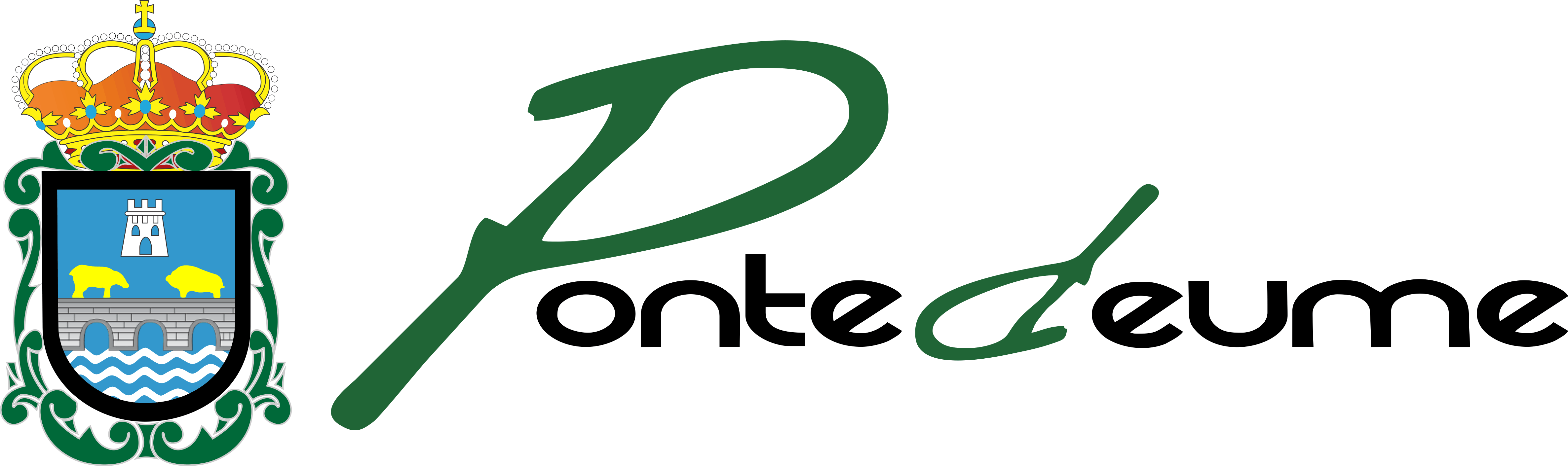 CONCELLO DE PONTEDEUME (A CORUÑA)FORMULARIO DE COMUNICACIÓN DE DOAZÓNS PARA O XIV FEIRÓN MEDIEVAL DOS ANDRADEActuando:En nome propio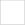 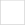 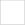 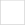 En representación da seguinte entidade:Informo ao Concello de Pontedeume de que procedín ao ingreso de	€ en concepto de DOAZÓN para sufragar os gastos do XIV Feirón Medieval dos Andrade, que se celebrará os vindeiros 5,6 e 7 de xullo na vila de Pontedeume.Para que así conste, entrégase, xunto con este formulario, xustificante bancario de ter aboado a devandita cantidade na conta bancaria sinalada e cos seguintes datos:BANCO: LA CAIXA ( CAIXABANK)IBAN: ES08 2100 5486 5702 0002 9989 SWIFT/BIC:CAIX ES BB XXX CONCEPTO: DOAZÓN X FMA + nome da persoa física ou negocio   Marque esta casilla no caso de querer aparecer como colaborador nas accións publicitarias relacionadas co evento e levadas a cabo polo Concello de Pontedeume.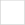 En Pontedeume,	de	de 2024ASDO.DOCUMENTACIÓN A ENTREGAR:O presente formulario debidamente cumprimentado Xustificante bancario de ter feito o abono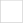 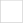 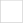 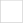 RUA REAL, 13 – 15.600 PONTEDEUME (A CORUÑA) CIF P-1507000 F –Nº REELL 01150695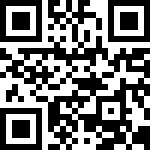 TELÉFONO 981 43 30 54 – FAX 981 43 33 68 - www.pontedeume.galNOME E APELIDOSD.N.I.DOMICILIOPOBOACIÓNTELÉFONOE-MAILENTIDADEC.I.F.DOMICILIOPOBOACIÓN